ОТЧЕТо проведении  месячника по гражданской обороне с 08.10. 2018 по 31.10.2018г.  МАУ ДО «Детская школа искусств» с. ИнзерВыставка рисунков «Спички детям не игрушка», «Огонь – друг или враг человека?»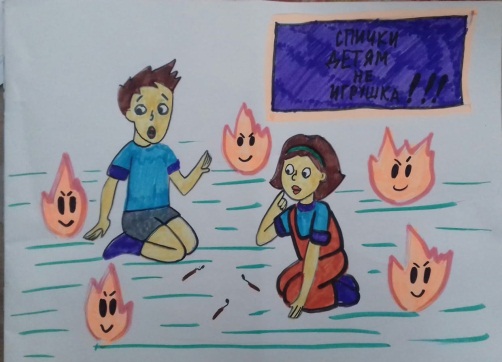 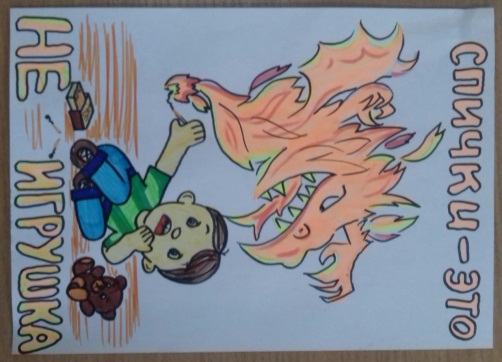 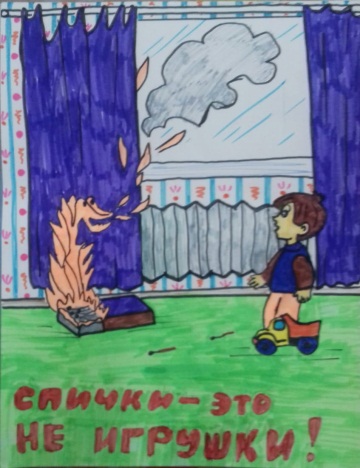 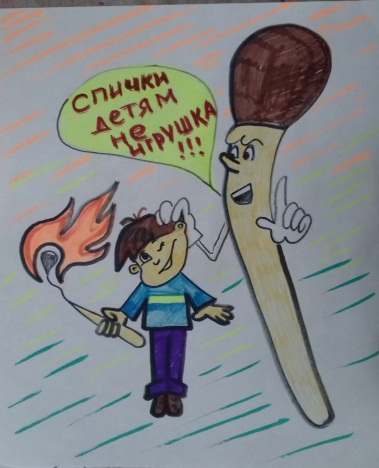 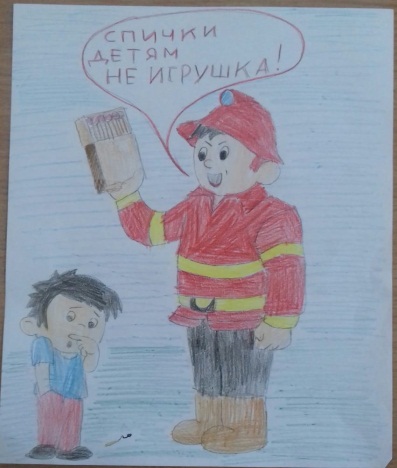 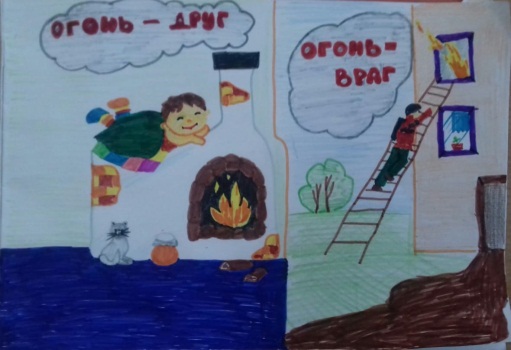 Демонстрация фильмов по ГО, обучающих роликов по действиям человека в ЧС: - «Пожарная                            безопасность» - «Порядок эвакуации на случай ЧС»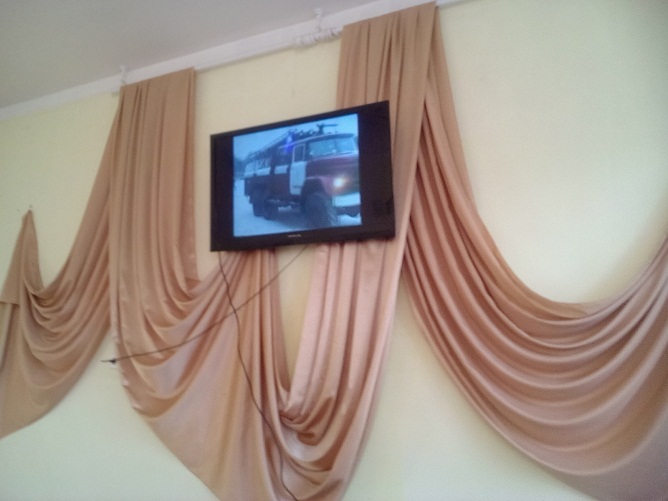 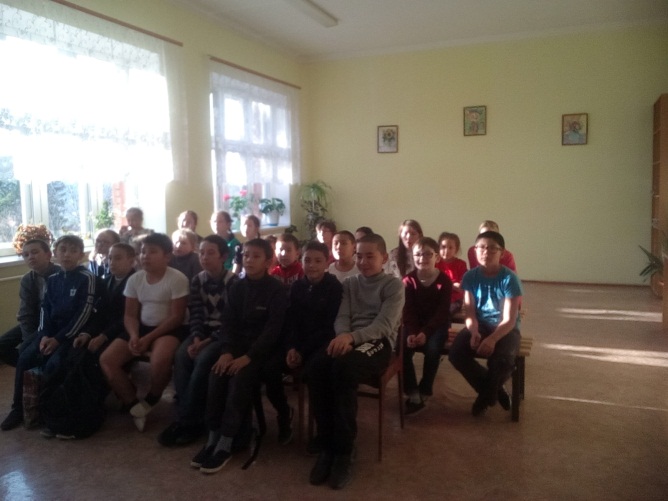 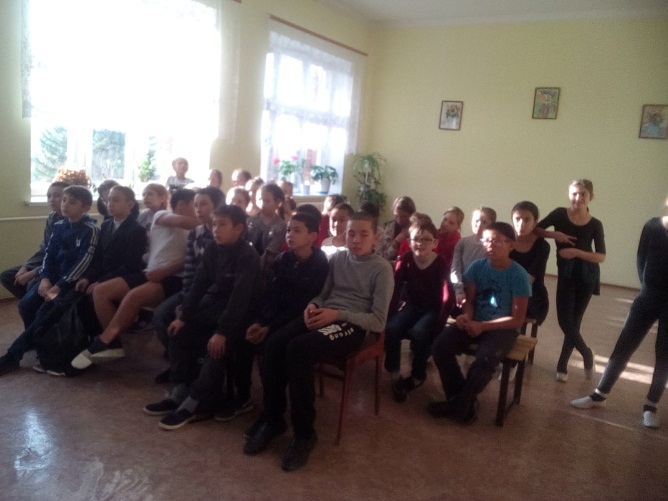 Тренировочные занятия по эвакуации детей, педагогов, обслуживающего персонала из здания школы на случай  возникновения пожара в школе 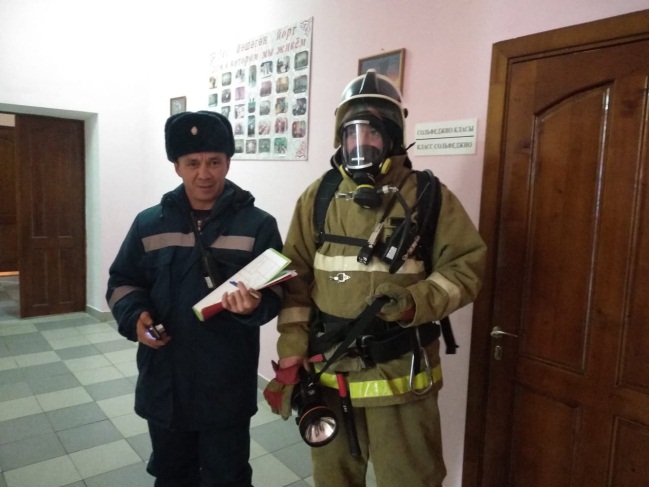 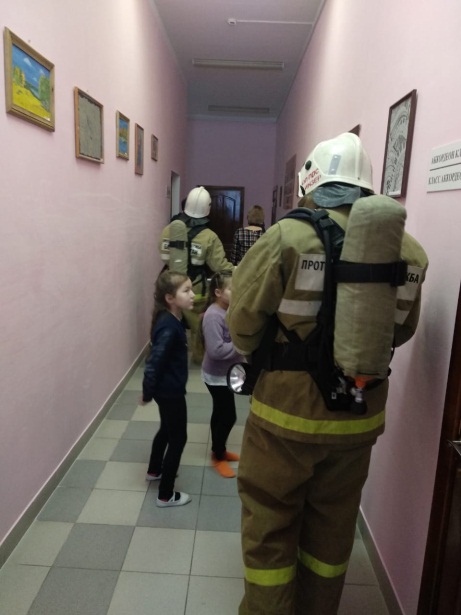 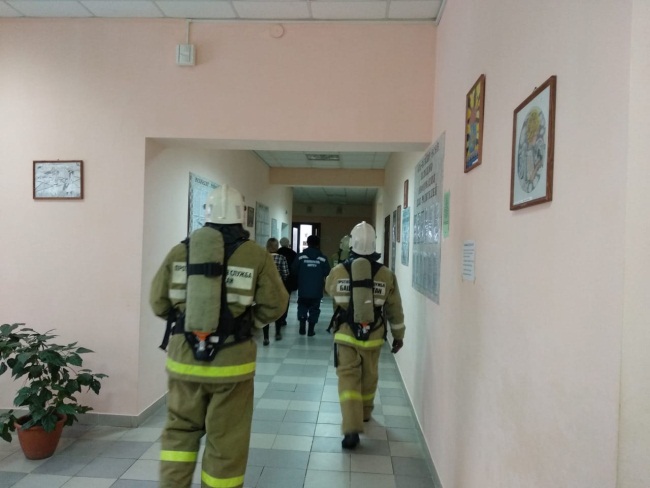 №МероприятиеДатаОтветственный1.Обсуждение организации месячника на совещании при                директоре5.10. 2018Директор2.Разработали план проведения «Месячника безопасности              детей» и провели инструктаж с сотрудниками школы.8.10. 2018 Директор Заместитель директора по АХЧ3.Создание комиссии по проведению месячника по ГО и ЧС08.10.2018Директор 4.Издание приказа о проведении месячника по гражданской обороне, предупреждения и ликвидации чрезвычайных ситуаций08.10. 2018Директор 5.Размещение информации о ходе месячника на сайте   школыоктябрьЗаместитель директора по АХЧ6.Классный час:  В течение          месяцаКлассные руководители7.Проведение занятия с персоналом школы по теме «Действия работников организаций при пожаре и других ЧС»В течение         месяцаДиректор 8.С учащимися были проведены следующие мероприятия:1. Классные часы на темы: «Терроризм его истоки и последствия»;  «Правила техники безопасности, правила дорожного движения»; «Беседа с детьми о пожарной безопасности»;«Терроризм – беда человечества»2. Выставка рисунков на темы: «Спички детям не игрушка», «Огонь - друг или враг!?»3.Демонстрация фильмов по ГО, обучающих роликов по действиям человека в ЧС: - «Пожарная безопасность» - «Порядок эвакуации на случай ЧС»;4.Тренировочные занятия по эвакуации детей, педагогов, обслуживающего персонала из здания школы на случай  возникновения пожара в школе;В течение         месяцаДиректор, Классные руководители, Ответственный по пожарной безопасности